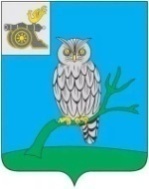 АДМИНИСТРАЦИЯ МУНИЦИПАЛЬНОГО ОБРАЗОВАНИЯ«СЫЧЕВСКИЙ РАЙОН»  СМОЛЕНСКОЙ ОБЛАСТИ П О С Т А Н О В Л Е Н И Еот  30 декабря 2022 года  № 798О внесении изменений                                     в муниципальную программу «Комплексное развитие транспортной инфраструктуры Сычевского  городского поселения Сычевского  района Смоленской области»В соответствии с Порядком принятия решений о разработке муниципальных программ, их формирования и реализации, утвержденным постановлением Администрации муниципального образования                    «Сычевский район» Смоленской области от 14.09.2022 года №532,   Администрация муниципального образования «Сычевский район» Смоленской области п о с т а н о в л я е т:1. Внести изменения в муниципальную программу «Комплексное развитие транспортной инфраструктуры Сычевского городского поселения Сычевского района Смоленской области», утвержденную постановлением Администрации муниципального образования «Сычевский район» Смоленской области от 25.10.2017 года №554 (в редакции постановления Администрации муниципального образования «Сычевский район» Смоленской области                     от 14.12.2018 года № 560),  изложив ее в новой редакции согласно приложению.2. Настоящее постановление подлежит размещению на официальном сайте Администрации муниципального образования «Сычевский район» Смоленской области в информационно-телекоммуникационной сети "Интернет".Глава муниципального образования«Сычевский район» Смоленской области                                     Т.В. НиконороваУТВЕРЖДЕНАпостановлением Администрации муниципального образования «Сычевский район»Смоленской областиот 25.10.2017 года № 554 (в редакции постановления Администрации муниципального образования «Сычевский район» Смоленской области от 14.12.2018 года №560,  от 30.12.2022 года № 798)                              Муниципальная программа «Комплексное развитие транспортной инфраструктуры Сычевского городского поселения Сычевского  района Смоленской области»Раздел 1. Стратегические приоритеты в сфере реализации муниципальной программы.Развитая дорожная сеть считается одним из основных факторов экономического развития государства.Сеть автомобильных дорог обеспечивает мобильность населения и доступ                       к материальным ресурсам, позволяет расширить производственные возможности экономики за счет снижения транспортных издержек и затрат времени на перевозки.Социальная значимость роли автомобильных дорог может быть оценена                    по следующим показателям: экономия свободного времени, увеличение занятости и снижение миграции населения и т.д.Дорожное хозяйство является одной из важнейших отраслей экономики, от устойчивого и эффективного функционирования которой в значительной степени зависят социально-экономическое развитие Сычевского городского поселения Сычевского района Смоленской области и условия жизни населения.Сычевское городское поселение расположено в Центральном Федеральном округе, является районным центром Смоленской области. Административный центр – г.Сычевка. Общая площадь поселения 1103 га. Более 70% земель жилой застройки приходится на индивидуальную усадебную застройку. Общая площадь жилых помещений по состоянию на 31.12.2021 г. составляет 151,6 тыс.кв.м., в т.ч. муниципальная – 27,3 тыс.кв.м. Численность населения на 01.01.2021 г. составила 8431 человек.Сычевское городское поселение расположено в северной части Смоленской области, на достаточном удалении от основных экономических центров и крупных транспортных магистралей. Транспортная связь г.Сычевки с областным центром г.Смоленском обеспечивается через г. Вязьму по автодороге областного значения Смоленск-Вязьма-Зубцов и железной дороге Вязьма-Ржев. Авиационный и водный транспорт в г. Сычевка развития не получил.Общая протяженность автодорог г.Сычевки (по состоянию на                      31.12.2021 г.) 47,4 км, из них с усовершенствованным покрытием – 47,4 км. Из общей протяженности автомобильных дорог не отвечают нормативным требованиям – 9,4 км (19,8%).Проанализировав показатели общей характеристики автомобильных дорог Сычевского района, следует отметить, что при высоком уровне благоустройства автомобильных дорог качество их технического состояния неудовлетворительное, что в значительной мере отрицательно влияет на экономическую привлекательность данной территории, а следовательно замедляет связь города Сычевки с другими субъектами внешнеэкономической деятельности.Основными недостатками существующей улично-дорожной сети являются низкий уровень благоустройства улиц:- ширина улиц и проезжих частей не отвечают современным требованиям; - улицы, проезды в исторической части города не благоустроены;  - отсутствие тротуаров по большинству улиц, а существующие находятся                       в неудовлетворительном состояние.- отсутствует система водоотведения ливневых поверхностных вод, система водоотводных канав не регулируется;- инженерные сооружения (мосты), обеспечивающие движение по основным магистралям города находятся в неудовлетворительном состоянии и требуют обследования, восстановительных работ, капитального ремонта, возможно реконструкции;Генеральным планом, в основном, сохраняется существующая сетка улиц. Схема магистральных улиц дана с учетом обеспечения удобной транспортной связи жилых районов между собой, с городским центром, промзонами и выхода на объездные дороги.Список первоочередных улиц г. Сычевка, по которым намечено производство работ по реконструкции существующего покрытия проезжей части  В соответствии с генеральным планом поселения при ведении комплексной застройки объектов индивидуального, малоэтажного и среднеэтажного строительства необходимо предусмотреть строительство дорог уличной сети общей протяженностью 9,61 км; при ведении комплексной застройки объектов общественно-делового строительства в городском поселении Сычевка необходимо предусмотреть строительство дорог уличной сети общей протяженностью 1,29 км; при ведении комплексной застройки объектов производственного и коммунального строительства необходимо предусмотреть строительство дорог уличной сети общей протяженностью                  1,8 км. Всего протяженность строительства уличной сети автодорог составляет 12,7 км.  На сегодняшний дент на территории Сычевского городского поселения Сычевского района Смоленской области наиболее значимыми проблемами                  в данной сфере являются:- обеспечение своевременного и качественного выполнения работ                    по содержанию автомобильных дорог и улиц города;- проведение работ по капитальному ремонту и ремонту улично-дорожной сети;- организация транспортного обслуживания населения.Раздел 2. ПАСПОРТ МУНИЦИПАЛЬНОЙ ПРОГРАММЫПаспорт муниципальной программы«Комплексное развитие транспортной инфраструктуры Сычевского городского поселения Сычевского  района Смоленской области»1. ОСНОВНЫЕ ПОЛОЖЕНИЯ2. ПОКАЗАТЕЛИ МУНИЦИПАЛЬНОЙ ПРОГРАММЫ3. СТРУКТУРА МУНИЦИПАЛЬНОЙ ПРОГРАММЫ4. ФИНАНСОВОЕ ОБЕСПЕЧЕНИЕ МУНИЦИПАЛЬНОЙ ПРОГРАММЫПриложениек паспортумуниципальной программы"Комплексное развитие транспортной инфраструктуры Сычевского городского поселения Сычевского района  Смоленской области"  СВЕДЕНИЯО ПОКАЗАТЕЛЯХ МУНИЦИПАЛЬНОЙ ПРОГРАММЫРаздел 3. СВЕДЕНИЯ О РЕГИОНАЛЬНОМ ПРОЕКТЕМероприятия, связанные с реализацией региональных проектов, в муниципальной программе "Комплексное развитие транспортной инфраструктуры Сычевского городского поселения Сычевского района Смоленской области" отсутствуют.Раздел 4. ПАСПОРТ КОМПЛЕКСА ПРОЦЕССНЫХ МЕРОПРИЯТИЙПаспорткомплекса процессных мероприятий «Повышение комплексной безопасности и устойчивости транспортной инфраструктуры»  1. ОБЩИЕ ПОЛОЖЕНИЯ2. ПОКАЗАТЕЛИ РЕАЛИЗАЦИИ КОМПЛЕКСА ПРОЦЕССНЫХ МЕРОПРИЯТИЙРаздел 5. ПРИМЕНЕНИЕ МЕР ГОСУДАРСТВЕННОГО И МУНИЦИПАЛЬНОГО РЕГУЛИРОВАНИЯ В ЧАСТИ НАЛОГОВЫХ ЛЬГОТ, ОСВОБОЖДЕНИЙ И ИНЫХ ПРЕФЕРЕНЦИЙ ПО НАЛОГАМ И СБОРАМ В СФЕРЕ РЕАЛИЗАЦИИ МУНИЦИПАЛЬНОЙ ПРОГРАММЫ Меры государственного и муниципального регулирования в части налоговых льгот, освобождений и иных преференций по налогам и сборам                 в рамках реализации муниципальной программы не предусмотрены.Раздел 6. СВЕДЕНИЯо финансировании структурных элементов
муниципальной программы «Комплексное развитие транспортной инфраструктуры Сычевского городского поселения Сычевского района Смоленской области»№п/пНаименование улиц, проездоввиды работПротяжение в кмШирина в м1.Луначарского (реконструкция)1,09,52.Б.Советская (реконструкция)0,99,53.Бычкова (реконструкция)0,57,0Ответственный исполнитель муниципальной программыОтдел городского хозяйства Администрации муниципального образования «Сычевский район» Смоленской областиПериод (этапы) реализацииI этап: 2018 – 2022 годы;II этап: 2023 - 2025 годыЦель муниципальной программыОбеспечение эффективного функционирования и развития транспортной инфраструктуры Сычевского городского поселения в соответствии с   потребностями населения и субъектами экономической деятельностиОбъем финансового обеспечения за весь период реализации (по годам реализации и в разрезе источников финансирования на очередной финансовый год и 1, 2-й годы планового периода)Общий объем финансирования муниципальной программы составляет 0 тыс. рублей, в том числе:2018 - 2022 годы -  0 тыс. рублей;2023 - 2025 годы -  0 тыс. рублей, в том числе по годам:2023 год -  0 тыс. рублей;2024 год -  0 тыс. рублей;2025 год -  0 тыс. рублей.Наименование показателя, единица измеренияБазовое значение показателяПланируемое значение показателя по годам (этапам) реализацииПланируемое значение показателя по годам (этапам) реализацииПланируемое значение показателя по годам (этапам) реализацииНаименование показателя, единица измерения2022 год2023 год2024 год2025 годДоля протяженности автомобильных дорог общего пользования местного значения, не отвечающим нормативным требованиям, в общей протяженности автомобильных дорог общего пользования местного значения, %9,49,08,58,0№N п/пЗадачи структурного элементаКраткое описание ожидаемых эффектов от реализации задачи структурного элементаСвязь с показателями1 1.Комплекс процессных мероприятий «Повышение комплексной безопасности и устойчивости транспортной инфраструктуры» Комплекс процессных мероприятий «Повышение комплексной безопасности и устойчивости транспортной инфраструктуры» Комплекс процессных мероприятий «Повышение комплексной безопасности и устойчивости транспортной инфраструктуры» Отдел городского хозяйства Администрации муниципального образования «Сычевский район» Смоленской области--11.1.Реконструкция и улучшение качества покрытия улично-дорожной сети; благоустройство территории вдоль дорогУлучшение транспортной инфраструктуры г.Сычевка, повышение уровня защищенности участников дорожного движенияДоля протяженности автомобильных дорог общего пользования местного значения, не отвечающим нормативным требованиям, в общей протяженности автомобильных дорог общего пользования местного значенияНаименование муниципальной программы / источник финансового обеспеченияВсегоОбъем финансового обеспечения по годам (этапам) реализации, тыс.рублейОбъем финансового обеспечения по годам (этапам) реализации, тыс.рублейОбъем финансового обеспечения по годам (этапам) реализации, тыс.рублейНаименование муниципальной программы / источник финансового обеспеченияВсего2023 год2024 год2025 годМуниципальная программа «Комплексное развитие транспортной инфраструктуры Сычевского городского поселения Сычевского  района Смоленской области»0000Бюджет Сычевского городского поселения Сычевского района Смоленской области 0000№ п/пНаименование показателяМетодика расчета показателя или источник получения информации о значении показателя (наименование формы статистического наблюдения, реквизиты документа об утверждении методики и т.д.)1Доля протяженности автомобильных дорог общего пользования местного значения, не отвечающим нормативным требованиям, в общей протяженности автомобильных дорог общего пользования местного значения, %Оценка эффективности деятельности органов местного самоуправления муниципальных, городских округов и муниципальных районов, утвержденная Указом Президента Российской Федерации от 28.04.2008 N 607Ответственный за выполнение комплекса мероприятийОтдел городского хозяйства Администрации муниципального образования «Сычевский район» Смоленской областиСвязь с муниципальной программойМуниципальная программа "Комплексное развитие транспортной инфраструктуры Сычевского городского поселения Сычевского района Смоленской области"Наименование показателя реализации, единица измеренияБазовое значение показателя реализацииПланируемое значение показателя реализации на очередной финансовый год и плановый период (по этапам реализации)Планируемое значение показателя реализации на очередной финансовый год и плановый период (по этапам реализации)Планируемое значение показателя реализации на очередной финансовый год и плановый период (по этапам реализации)Наименование показателя реализации, единица измерения2022 год2023 год2024 год2025 годПротяженность отремонтированных автомобильных дорог общего пользования местного значения, км3,0000№ п/пНаименованиеИсточник финансового обеспеченияОбъем средств на реализацию муниципальной программы на очередной финансовый год и плановый период (по этапам реализации), тыс.руб.Объем средств на реализацию муниципальной программы на очередной финансовый год и плановый период (по этапам реализации), тыс.руб.Объем средств на реализацию муниципальной программы на очередной финансовый год и плановый период (по этапам реализации), тыс.руб.Объем средств на реализацию муниципальной программы на очередной финансовый год и плановый период (по этапам реализации), тыс.руб.№ п/пНаименованиеИсточник финансового обеспечениявсего2023 год2024 год2025 год1.Комплекс процессных мероприятий «Повышение комплексной безопасности и устойчивости транспортной инфраструктуры»1.1.Реконструкция и улучшение качества покрытия улично-дорожной сети; благоустройство территории вдоль дорогМестный бюджет0000 Итого по комплексу процессных мероприятий0000 Итого по муниципальной программеВсего 0000 Итого по муниципальной программев т.ч. областной бюджет0000 Итого по муниципальной программев т.ч. местный бюджет0000